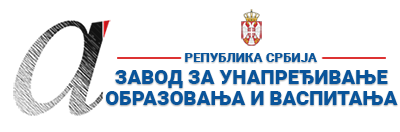 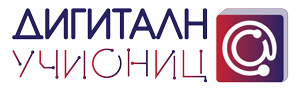 ПРИПРЕМА ЗА ЧАС*Детаљно опишите на који начин се користе функције и сегменти дигиталних образовних ресурса / алата, апликација и софтвера при реализацији овог часа.**Уз припрему за час пожељно је приложити и линк ка презентацији или линкове ка онлајн апликацијама и алатима коришћеним за реализацију часа (уколико су коришћене презентације и онлајн алати). Презентација се може урадити у било ком софтверу за израду презентација (PowerPoint, Google Slide, Prezi, Zoho Show, Sway, Canva или било који други), а избор онлајн алата и апликација је у потпуности слободан (то могу бити алати приказани на обуци, али и било који други које користите у вашем раду). Презентације треба да буду подељене преко линка ка неком од алата за складиштење података у облаку (Google Drive, OneDrive, Dropbox…). Презентације (линкови) се не могу слати преко онлајн сервиса као што је WeeTransfer и слични, јер је време складиштења података на оваквим сервисима обично ограничено на 10-15 дана, након чега се линк и подаци бришу. Презентација часа може бити и у виду видео презентације (материјала) постављене на неки од сервиса као што су YouTube, Dailymotion, TikTok…
Уколико користите дигиталне уџбенике за реализацију овог часа, довољно је само да наведете дигитални уџбеник (назив и издавача) који користите и у реду „12. Детаљан опис“ опишете на који начин се користи (који сегменти и функције) при реализацији часа.***Ред „16 Остало“ није обавезан, али може да утиче на избор за Базу радова.****НАЈКВАЛИТЕТНИЈЕ ПРИПРЕМЕ ЗА ЧАС БИЋЕ ПОСТАВЉЕНЕ У БАЗУ РАДОВА НА САЈТУ ПРОЈЕКТА https://digitalnaucionica.edu.rs/1. ШколаДоситеј ОбрадовићДоситеј ОбрадовићМестоЦрквена Водица-ОбелићЦрквена Водица-ОбелићЦрквена Водица-Обелић2. Наставник (име и презиме)Марко МладеновићМарко МладеновићМарко МладеновићМарко МладеновићМарко МладеновићМарко Младеновић3. Модел наставе (изабрати из падајућег менија):3. Модел наставе (изабрати из падајућег менија):4. Предмет:Музичка култураМузичка култураМузичка култураМузичка култураРазред 55. Наставна тема - модул:Човек и музикаЧовек и музикаЧовек и музикаЧовек и музикаЧовек и музикаЧовек и музика6. Наставна јединица:Музика у праисторијиМузика у праисторијиМузика у праисторијиМузика у праисторијиМузика у праисторијиМузика у праисторији7. Циљ наставне јединице:Упознавање постанка музикеУпознавање постанка музикеУпознавање постанка музикеУпознавање постанка музикеУпознавање постанка музикеУпознавање постанка музике8. Очекивани исходи:Ученици умеју да кроз усмено излагање опишу развој музике и музичких инструмената у најстаријем раздобљу живота и уочe карактер слушаних музичких примера, неке инструменте.Ученици умеју да кроз усмено излагање опишу развој музике и музичких инструмената у најстаријем раздобљу живота и уочe карактер слушаних музичких примера, неке инструменте.Ученици умеју да кроз усмено излагање опишу развој музике и музичких инструмената у најстаријем раздобљу живота и уочe карактер слушаних музичких примера, неке инструменте.Ученици умеју да кроз усмено излагање опишу развој музике и музичких инструмената у најстаријем раздобљу живота и уочe карактер слушаних музичких примера, неке инструменте.Ученици умеју да кроз усмено излагање опишу развој музике и музичких инструмената у најстаријем раздобљу живота и уочe карактер слушаних музичких примера, неке инструменте.Ученици умеју да кроз усмено излагање опишу развој музике и музичких инструмената у најстаријем раздобљу живота и уочe карактер слушаних музичких примера, неке инструменте.9. Методе рада:вербални текст, аудиовербални текст, аудиовербални текст, аудиовербални текст, аудиовербални текст, аудиовербални текст, аудио10. Облици рада:Групни,индивидуалниГрупни,индивидуалниГрупни,индивидуалниГрупни,индивидуалниГрупни,индивидуалниГрупни,индивидуални11. Потребна опрема / услови / наставна средства / софтвер – апликације - алати за реализацију часаУџбеник,слике,музички стуб,Microsoft Thims, Google Search, YouTubeУџбеник,слике,музички стуб,Microsoft Thims, Google Search, YouTubeУџбеник,слике,музички стуб,Microsoft Thims, Google Search, YouTubeУџбеник,слике,музички стуб,Microsoft Thims, Google Search, YouTubeУџбеник,слике,музички стуб,Microsoft Thims, Google Search, YouTubeУџбеник,слике,музички стуб,Microsoft Thims, Google Search, YouTube12. Детаљан опис начина употребе дигиталних образовних материјала / дигиталних уџбеника / апликација и алата*Налажење клипова на YouTube каналу и показивање истих ученицимаНалажење клипова на YouTube каналу и показивање истих ученицимаНалажење клипова на YouTube каналу и показивање истих ученицимаНалажење клипова на YouTube каналу и показивање истих ученицимаНалажење клипова на YouTube каналу и показивање истих ученицимаНалажење клипова на YouTube каналу и показивање истих ученицимаПланиране активности наставникаПланиране активности наставникаПланиране активности ученикаПланиране активности ученикаПланиране активности ученикаПланиране активности ученика13.1. Уводни део часа Разговор са ученицима на тему преисторије и начина живота у том периоду.– Како они замишљају то време и живот људи?– Како они замишљају настанак првих инструмената и како су их људи     употребљавали?Разговор са ученицима на тему преисторије и начина живота у том периоду.– Како они замишљају то време и живот људи?– Како они замишљају настанак првих инструмената и како су их људи     употребљавали?Пажљиво слусају наставника који говори о постанку музике.Пажљиво слусају наставника који говори о постанку музике.Пажљиво слусају наставника који говори о постанку музике.Пажљиво слусају наставника који говори о постанку музике.13.2. Средишњи део часа– Упознавање са најстаријим периодом живота људи и начином на који су употребљавали инструменте.– Како су настајали инструменти?– У којим животним ситуацијама су људи изводили своју музику?– Значај музике и плеса у животу људи.– Уз слике ученици ће упознати инструменте који су коришћени у том периоду.– Какав утицај и важност је имала музика у том периоду живота људи?– Упознавање са најстаријим периодом живота људи и начином на који су употребљавали инструменте.– Како су настајали инструменти?– У којим животним ситуацијама су људи изводили своју музику?– Значај музике и плеса у животу људи.– Уз слике ученици ће упознати инструменте који су коришћени у том периоду.– Какав утицај и важност је имала музика у том периоду живота људи?Исказују лични став о најављеној теми часа.Исказују лични став о најављеној теми часа.Исказују лични став о најављеној теми часа.Исказују лични став о најављеној теми часа.13.3. Завршни део часа– Слушати примере – Ритуални плес северноамеричких Индијанаца и Скупљачи меда са Лаоса.– Примери који се слушају карактеристични су, а ученици могу уочити прапорцеу ритуалној игри северноамеричких Индијанаца, као и мелодију која дочарава зујање пчела yдругом примеру.– Такође, ученици уочавају и карактеристичан ритам у тим музичким примерима.– Слушати примере – Ритуални плес северноамеричких Индијанаца и Скупљачи меда са Лаоса.– Примери који се слушају карактеристични су, а ученици могу уочити прапорцеу ритуалној игри северноамеричких Индијанаца, као и мелодију која дочарава зујање пчела yдругом примеру.– Такође, ученици уочавају и карактеристичан ритам у тим музичким примерима.Исказују лични став о најављеној теми часа, заснован на претходном искуствуИсказују лични став о најављеној теми часа, заснован на претходном искуствуИсказују лични став о најављеној теми часа, заснован на претходном искуствуИсказују лични став о најављеној теми часа, заснован на претходном искуству14. Линкови** ка презентацији која прати час ка дигиталном образовном садржају / алатима / апликацијама  ка свим осталим онлајн садржајима који дају увид у припрему за час и његову реализацију https://www.youtube.com/watch?v=-bboJsFVa58&feature=emb_logo           https://www.youtube.com/watch?v=LDA46lYaGnA&feature=emb_logohttps://www.youtube.com/watch?v=-bboJsFVa58&feature=emb_logo           https://www.youtube.com/watch?v=LDA46lYaGnA&feature=emb_logohttps://www.youtube.com/watch?v=-bboJsFVa58&feature=emb_logo           https://www.youtube.com/watch?v=LDA46lYaGnA&feature=emb_logohttps://www.youtube.com/watch?v=-bboJsFVa58&feature=emb_logo           https://www.youtube.com/watch?v=LDA46lYaGnA&feature=emb_logohttps://www.youtube.com/watch?v=-bboJsFVa58&feature=emb_logo           https://www.youtube.com/watch?v=LDA46lYaGnA&feature=emb_logohttps://www.youtube.com/watch?v=-bboJsFVa58&feature=emb_logo           https://www.youtube.com/watch?v=LDA46lYaGnA&feature=emb_logo15. Начини провере остварености исходаУченици су мотивисани за дискусију, аргументују своје ставове, поштујући туђе мишљење.Ученици су мотивисани за дискусију, аргументују своје ставове, поштујући туђе мишљење.Ученици су мотивисани за дискусију, аргументују своје ставове, поштујући туђе мишљење.Ученици су мотивисани за дискусију, аргументују своје ставове, поштујући туђе мишљење.Ученици су мотивисани за дискусију, аргументују своје ставове, поштујући туђе мишљење.Ученици су мотивисани за дискусију, аргументују своје ставове, поштујући туђе мишљење.16. Остало (нпр. стандарди, кључни појмови, корелација, међупредметне компетенције и сл.)***Б.И. 1.1.1. , Б.И. 1.6.1.Природа,предмети из природе,праисторијаЛиковна култура,историја,географијаКомпетенција за целоживотно учење, Комуникација, Сарадња,Б.И. 1.1.1. , Б.И. 1.6.1.Природа,предмети из природе,праисторијаЛиковна култура,историја,географијаКомпетенција за целоживотно учење, Комуникација, Сарадња,Б.И. 1.1.1. , Б.И. 1.6.1.Природа,предмети из природе,праисторијаЛиковна култура,историја,географијаКомпетенција за целоживотно учење, Комуникација, Сарадња,Б.И. 1.1.1. , Б.И. 1.6.1.Природа,предмети из природе,праисторијаЛиковна култура,историја,географијаКомпетенција за целоживотно учење, Комуникација, Сарадња,Б.И. 1.1.1. , Б.И. 1.6.1.Природа,предмети из природе,праисторијаЛиковна култура,историја,географијаКомпетенција за целоживотно учење, Комуникација, Сарадња,Б.И. 1.1.1. , Б.И. 1.6.1.Природа,предмети из природе,праисторијаЛиковна култура,историја,географијаКомпетенција за целоживотно учење, Комуникација, Сарадња,